Name   								  	Date  				Compare the values of each 7 in the number 771,548.  Use a picture, numbers, or words to explain.Compare using >, <, or =.  Write your answer inside the circle. 234 thousands + 7 ten thousands       	     241,0004 hundred thousands – 2 thousands     	           200,0001 million 	      4 hundred thousands + 6 hundred thousands709 thousands – 1 hundred thousand 		  708 thousandsNorfolk, VA, has a population of 242,628 people.  Baltimore, MD, has 376,865 more people than Norfolk.  Charleston, SC, has 496,804 less people than Baltimore.  What is the total population of all three cities?  Draw a tape diagram to model the word problem. Then, solve the problem. Round to the nearest hundred thousand to check the reasonableness of your answer for the population of Charleston, SC.Record each city’s population in numbers, in words, and in expanded form.Compare the population of Norfolk and Charleston using >, <, or =.Eddie lives in Fredericksburg, VA, which has a population of 24,286.  He says that Norfolk’s population is about 10 times as large as Fredericksburg’s population.  Explain Eddie’s thinking.Evaluating Student Learning OutcomesA Progression Toward Mastery is provided to describe steps that illuminate the gradually increasing understandings that students develop on their way to proficiency.  In this chart, this progress is presented from left (Step 1) to right (Step 4).  The learning goal for each student is to achieve Step 4 mastery.  These steps are meant to help teachers and students identify and celebrate what the student CAN do now and what they need to work on next.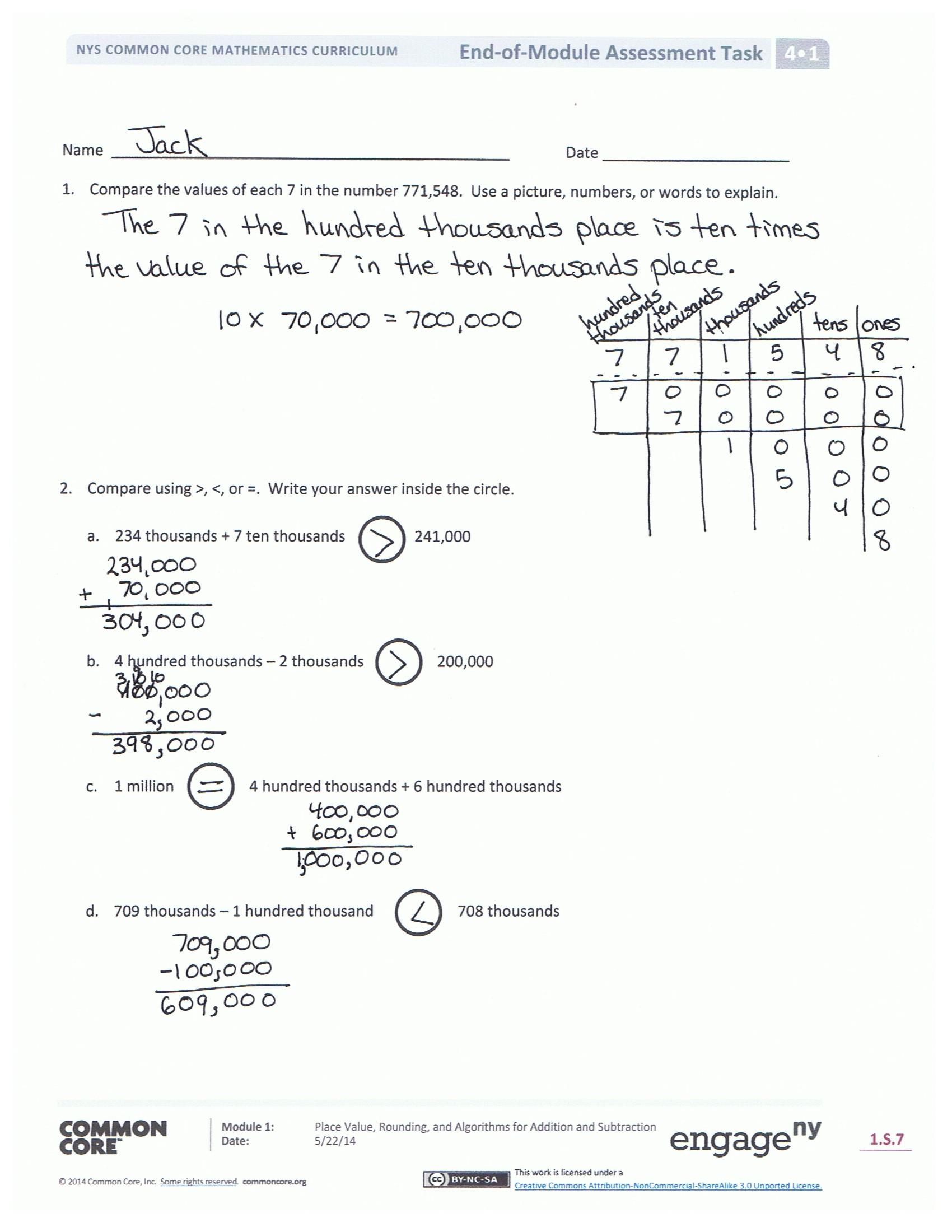 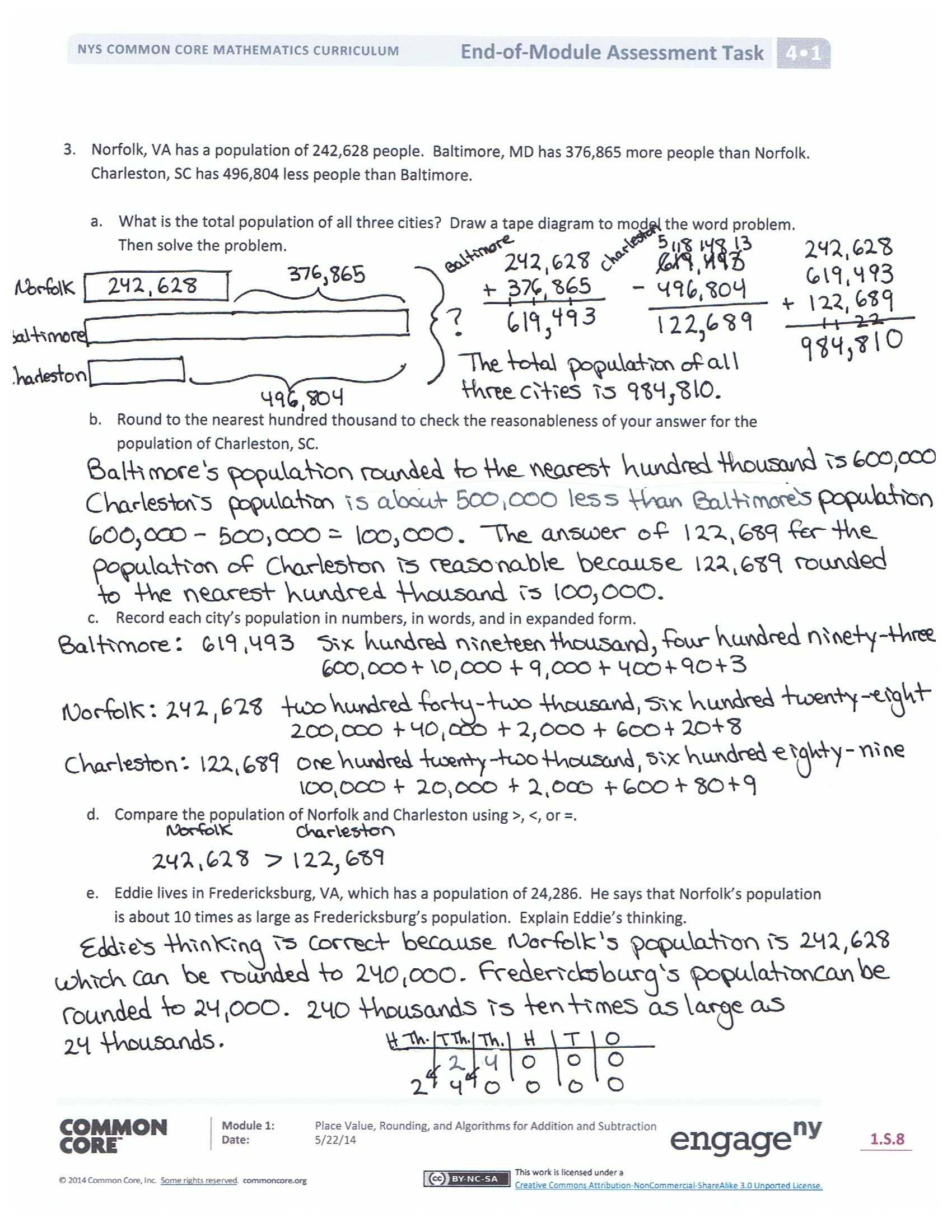 End-of-Module Assessment TaskStandards AddressedTopics A–F Use the four operations with whole numbers to solve problems.4.OA.3	Solve multistep word problems posed with whole numbers and having whole-number answers using the four operations, including problems in which remainders must be interpreted. Represent these problems using equations with a letter standing for the unknown quantity. Assess the reasonableness of answers using mental computation and estimation strategies including rounding. Generalize place value understanding for multi-digit whole numbers.4.NBT.1  	Recognize that in a multi-digit whole number, a digit in one place represents ten times what it represents in the place to its right. For example, recognize that 700 ÷ 70 = 10 by applying concepts of place value and division.4.NBT.2  	Read and write multi-digit whole numbers using base-ten numerals, number names, and expanded form. Compare two multi-digit numbers based on meanings of the digits in each place, using >, =, and < symbols to record the results of comparisons.4.NBT.3	Use place value understanding to round multi-digit whole numbers to any place.Use place value understanding and properties of operations to perform multi-digit arithmetic.4.NBT.4	Fluently add and subtract multi-digit whole numbers using the standard algorithm.Use the four operations with whole numbers to solve problems.4.OA.3	Solve multistep word problems posed with whole numbers and having whole-number answers using the four operations, including problems in which remainders must be interpreted. Represent these problems using equations with a letter standing for the unknown quantity. Assess the reasonableness of answers using mental computation and estimation strategies including rounding. Generalize place value understanding for multi-digit whole numbers.4.NBT.1  	Recognize that in a multi-digit whole number, a digit in one place represents ten times what it represents in the place to its right. For example, recognize that 700 ÷ 70 = 10 by applying concepts of place value and division.4.NBT.2  	Read and write multi-digit whole numbers using base-ten numerals, number names, and expanded form. Compare two multi-digit numbers based on meanings of the digits in each place, using >, =, and < symbols to record the results of comparisons.4.NBT.3	Use place value understanding to round multi-digit whole numbers to any place.Use place value understanding and properties of operations to perform multi-digit arithmetic.4.NBT.4	Fluently add and subtract multi-digit whole numbers using the standard algorithm.A Progression Toward Mastery A Progression Toward Mastery A Progression Toward Mastery A Progression Toward Mastery A Progression Toward Mastery Assessment 
Task Item and Standards AddressedSTEP 1Little evidence of reasoning without a correct answer.(1 Point)STEP 2Evidence of some reasoning without a correct answer.(2 Points)STEP 3Evidence of some reasoning with a correct answer or evidence of solid reasoning with an incorrect answer.(3 Points)STEP 4Evidence of solid reasoning with a correct answer.(4 Points)14.NBT.1The student provides limited reasoning about the relationship of the values of the 7s.  The student can reason about the relationship between the values of the 7s but does not show a supporting picture or numbers.The student is able to reason about the relationship of the 7s but her reasoning does not fully support her picture or numbers.Student correctly reasons the 7 in the hundred thousands place is 10 times the value of the 7 in the ten thousands place, using a picture, numbers, or words to explain.24.NBT.24.NBT.4The student correctly answers less than two of the four parts.The student correctly answers two of the four parts.The student correctly answers three of the four parts.The student correctly answers all four parts:>>=<34.NBT.14.NBT.24.NBT.34.NBT.44.OA.3The student correctly answers less than two of the five parts.The student correctly answers two of the five parts.The student answers four or five of the five parts correctly but with only some reasoning in Parts (b) and (e).  Or, the student answers three or four of the parts correctly with solid reasoning for all parts.The student correctly answers all five parts:984,810.Population of Baltimore ≈ 600,000.  The population of Charleston is ≈ 500,000 less than Baltimore, or 100,000.  Therefore, 122,689 is a reasonable answer. Charleston, SC: One hundred twenty-two thousand, six hundred eighty-nine. 100,000 + 20,000 + 2,000 + 600 + 80 + 9. Baltimore, MD:  Six hundred nineteen thousand, four hundred ninety-three.  600,000 + 10,000 + 9,000 + 400 + 90 + 3.  Norfolk, VA:  Two hundred forty-two thousand, six hundred twenty-eight. 200,000 + 40,000 + 2,000 + 600 + 20 + 8.Norfolk, 242,628 > Charleston, 122,689Eddie is correct to think that Norfolk’s population is about 10 times that of Fredericksburg’s, because Norfolk’s population is about 240,000, while Fredericksburg’s is about 24,000.  240,000 is ten times as many as 24,000.